ЛекцияПРОТИВОИНФЕКЦИОННЫЕ СРЕДСТВАПротивоинфекционными считаются противомикробные лекарственные средства, подавляющие рост и размножение или вызывающие гибель различных видов микроорганизмов (бактрий, грибов, вирусов, простейших).группы:Не обладающие избирательностью противомикробного эффекта (антисептики);Избирательно действующие.  АНТИБАКТЕРИАЛЬНЫЕ СРЕДСТВААнтибиотики - низкомолекулярные вещества микробного, животного, растительного происхождения или их синтетические аналоги, обладающие свойством подавлять жизнедеятельность микроорганизмов.Группы антибиотиков по химической структуре:β-лактамные антибиотики: пенициллины, цефалоспорины, карбапенемы, монобактамы;макролиды и азалиды,тетрациклины,аминогликозиды.полимиксины,гликопептиды,линкозамиды,хлорамфеникол.фузидиевая кислота,фузафунжин,ристомицин,рифампицины.Классификация антибиотиков по спектру противомикробного действия:- Действующие преимущественно на грамположительные микроорганизмы:природные пенициллины,макролиды,линкомицин,фузидин.- Действующие преимущественно на грамотрицательные микроорганизмы:полимиксины.- Антибиотики широкого спектра действия:карбапенемы,цефалоспорины,аминогликозиды,тетрациклины и др.- Противогрибковые антибиотики:нистатин,леворин,гризеофульвин.- Противоопухолевые антибиотики:рубомицин,оливомицин.Классификация антибиотиков по механизму действия:Бактерицидные препараты, угнетающие синтез клеточной стенки: пенициллины, цефалоспорины.Бактерицидные препараты, повышающие проницаемость цитоплазматической мембраны – полимиксины.Бактерицидные препараты, угнетающие синтез ДНК - рифампицин, вид действия - бактерицидный.Бактерицидные препараты, нарушающие синтез белка (аминогликозиды и противотуберкулезные антибиотики).Бактериостатические препараты, нарушающие синтез белка - макролиды, левомицетин, тетрациклины.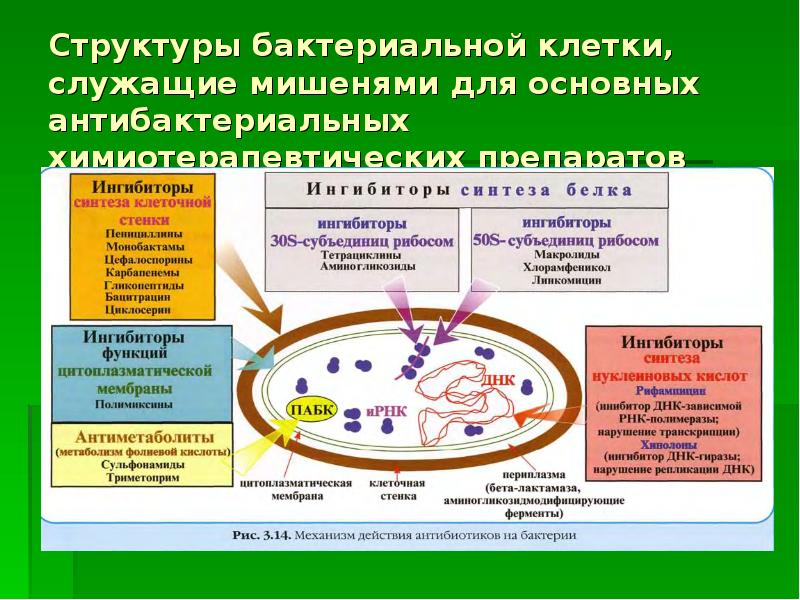 Принципы рациональной антибиотикотерапии:Назначение АБ в соответствии с чувствительностью к ним возбудителей заболеваний.Своевременное начало лечения, соблюдение режима приема.Использование адекватных доз, обеспечивающих необходимую концентрацию препарата в тканях и жидкостях макроорганизма на протяжении всего курса терапии.Выбор оптимального пути введения в соответствии с биоусвояемостью аб, тяжестью заболевания и локализацией инфекционного процесса.Рациональное комбинирование препаратов.Учет аллергологического анамнеза.Учет лекарственного анамнеза.Возможные осложнения антибиотикотерапии:Неспецифические:Аллергические реакции;Дисбиоз (дисбактериоз);Интоксикации вследствие массовой гибели микроорганизмов.Специфические (прямое повреждающее действие АБ): поражение ЖКТ, нейротоксичность, нефротоксичность, гепатотоксичность, гемотоксичность, тератогенность и др.Характеристика основных групп антибиотиковβ-лактамные АБ(пенициллины, цефалоспорины, монобактамы, карбепенемы)Пенициллины.Общие свойстваБактерицидное действие.Низкая токсичность.Хорошее распределение в организме.Выведение через почки.Широкий диапазон дозировок.Перекрестная аллергия между пенициллинами и цефалоспоринами и карбапенемами.Классификация пенициллиновПриродные (пенициллин и его производные)Короткого действия:Бензилпенициллин-naФеноксиметилпенициллин (оспен)Длительного действия:Бензатинпенициллин (бициллин-1)Экстенциллин (бициллин-5)Полусинтетические.антистафилококовые : оксациллин;антисинегнойные: карбоксипенициллин, карфециллин, карбенициллин;уреидопенициллины: азлоциллин, пиперациллинкомбинированные препараты: ампициллин / сульбактам, амоксициллин / клавуланат, ампициллин / оксациллин (ампиокс), амоксиклав, тазоцин и др.Основные показания к применению пенициллиновПролонгированного действия:Оксациллин- Инфекции, вызванные резистентными к пенициллинам стафилококками.Ампициллин, амоксициллин- Инфекции верхних дыхательных путей (ИВДП), инфекции нижних дыхательных путей (ИНДП), инфекции желчевыводящих путей (ИЖВП), инфекции мочевыделительных путей (ИМВП),- Менингит.Азлоциллин, пиперациллин:- ИМВП- Пневмония- Тонзиллофарингит- Сифилис- Менингит- Инфекции, вызванные высокочувствительными к пенициллину микроорганизмами:--Тонзиллофарингит--Сифилис--Гонорея--Круглогодичная профилактика ревматизмаПобочные эффекты пенициллиновАллергические реакции разной степени выраженности (от крапивницы до анафилактического шока);Дисбактериоз (чаще кандидоз полости рта и вагинальный кандидоз при назначении ампициллина);Раздражающее действие на месте введения препаратов;Нефротоксическое действие (очень редко).При применении пролонгированных препаратов:Синдром Онэ (Hoigne) - ишемия и гангрена конечностей при случайном введении в артерию;Синдром Николау (Nicholau) - эмболия сосудов легких и головного мозга при введении в вену.ЦефалоспориныОбщие свойстваМощное бактерицидное действиеНизкая токсичностьШирокий терапевтический диапазонПерекрестная аллергия с пенициллинами у 5-10%.Классификация цефалоспориновПероральные:IцефалоридинцефазолинцефапиринцефалотинцефалексинцефадроксинцефрадинIIцефуроксим натрий цефамандолцефокситинцефотетанцефотиам и др.цефуроксим аксетилцефаклорцефапрозилIIIцефотаксимцефтазидимцефтриаксонцефоперазонцефсулодинцефиксимцефетамет - пивоксил цефподоксим - проксетил цефтибутенIVцефпиромцефепимцефклидинцефквиномПоказания к применению цефалоспоринов:ИНДП,ИМВП,ИЖВП,инфекции кожи, мягких тканей, костей, суставов,Профилактика послеоперационных осложнений.ИВДП,тазовые инфекции,сепсис,инфекции кожи, мягких тканей, костей, суставовгонорея,профилактика послеоперационных осложнений.Цефалоспорины II поколения -Менингит.Используется при отсутствии эффекта других АБ.Цефалоспорины III поколения – Препараты резерва! (тяжелые госпитальные инфекции).Побочные эффекты цефалоспориновАллергические реакции, в том числе перекрестная аллергия с пенициллинами;Местное раздражающее действие: диспепсические явления, флебиты, инфильтраты;Дисбактериоз (кандидоз полости рта и влагалища);Коагулопатия (при применении цефоперазона нарушается синтез витамина К-зависимых факторов свертывания);Нейротоксичность (из-за антагонизма с ɤ-аминомасляной кислотой, чаще у больных с почечной недостаточностью, проявляется судорогами);Нефротоксичность (характерна только для цефалоспоринов I поколения цефалоридина и цефалотина).Наиболее токсичными являются цефалоспорины I поколения.МонобактамыАзтреонам (азактам)ЭртапенамОбщие свойстваМощное бактерицидное действие против гр+ флоры.Хорошее распределение в организме (маленькие размеры молекул, быстрее проникают).Через ГЭБ проникает при воспалении оболочек мозга.Гепатотоксичны.Резервные препараты при тяжелых госпитальных инфекциях:Показания к применению монобактамов:Назначают при непереносимости пенициллинов, цефалоспоринов при следующих патологических состояниях:Сепсис;Перитонит и интраабдоминальная инфекция;Инфекции мочевыводящей системы;Инфекции нижних дыхательных путей;Гнойно-воспалительные заболевания кожи, мягких тканей, костей, суставов.Побочные эффекты монобактамов:Аллергические реакции (реже, чем при применении других β-лактамных антибиотиков);Местное раздражающее действие;Дисбактериоз;Гепатотоксическое действие (повышение уровня ферментов, желтуха);Нейротоксичность (головная боль, головокружение, бессонница).КарбапенемыМеропенемТиенамОбщие свойстваМощное бактерицидное действие.Широкий спектр.Редко – устойчивость МО.Только парентерально.В основном – препараты резерва.Побочные эффекты карбапенемовАллергические реакции, в том числе перекрестные с пенициллинами;Местное раздражающее действие;Дисбактериоз;Нефротоксичность (имипенем);Нейротоксичность (имипенем), проявляющаяся головокружением, тремором, судорогами.Показания к применению карбапенемовЯвляются препаратами резерва, применяются при тяжелых инфекционных заболеваниях, вызванных полирезистентными энтеробактериями, смешанной анаэробной флорой:Хирургические инфекции;Осложненные инфекции мочеполовой системы;Осложненные инфекции кожи, мышц;Осложненные инфекции суставов и костей (только имипенем);Осложненные инфекции дыхательных путей;Тяжелые инфекционные заболевания новорожденных;Сепсис;Менингит (только меропенем);Инфекционные заболевания в условиях иммунодефицита;Эндокардит (имипенем).МакролидыОбщие свойства:Бактериостатическое действие.Преимущественная активность против гр + кокков (стрепто- стафилококки).Активны против небактериальных возбудителей (микоплазмы, хламидии, спирохеты).Очень низкая токсичность.Отсутствие перекрестной аллергии с β-лактамами/Являются препаратами выбора при внутриклеточных инфекциях, а также стафилококковых и пневмококковых инфекциях у больных с аллергией на пенициллины.Классификация макролидовIэритромицинолеандомицинIIрокситромицинспирамицин,мидекамицинкларитромицин;IIIазитромицин,Показания к применению макролидовИДП: пневмонии, в том числе и атипичные (хламидийные, микоплазменные), бронхит, синусит.Стрептококковые инфекцияи (скарлатина, рожа, тонзиллит и др.).Дифтерия.Коклюш.ИППП (сифилис, хламидиоз, венерическая лимфогранулема, мягкий шанкр).Инфекцияи мягких тканей и кожи.ЯБЖ и ДПК (кларитромицин входит в схемы эрадикационной терапии H. pylori).Токсоплазмоз (спирамицин).Побочные эффекты макролидовДиспепсические явления.Холестатический гепатит (чаще эритромицин, кларитромицин).Местное раздражающее действие.Аллергические реакции (редко).Нейротоксическое действие (головная боль, головокружение).АминогликозидыОбщие свойстваМощное и более быстрое, чем β-лактамных АБ, бактерицидное действие.Редко вызывают аллергические реакции.Токсичнее β-лактамных АБ.Спектр широкий.Не всасываются в ЖКТ.Хуже, чем β-лактамные АБ, проходят через тканевые барьеры.Выводятся с мочой в неизмененном виде.Классификация амногликозидовI поколениеСтрептомицинНеомицинКанамицинII поколениеГентамицинТобрамицинСизомицинIII поколениеНетилмицинАмикацин.IVпоколениеизепамицин.Показания к применению аминогликозидов:Аминогликозиды назначают только при тяжелых, осложненных воспалительных заболеваниях, вызванных грамотрицательной микрофлорой, в основном при лечении нозокомиальных инфекций и инфекционного эндокардита. Не стоит назначать аминогликозиды при грамположительных инфекциях, так как пенициллины и цефалоспорины столь же эффективны, но менее токсичны.Сепсис неясной этиологии.Инфекционный эндокардит.Посттравматические и послеоперационные менингиты.Внутрибольничная пневмония.Пиелонефрит.Интраабдоминальные инфекции.Инфекции органов малого таза.Послеоперационные или посттравматические остеомиелиты.Септический артрит.Местная терапия:Инфекции глаз – бактер. конъюнктивит и кератит.Специфическая терапия:Чума (стрептомицин).Туляремия (стрептомицин, гентамицин).Бруцеллез (стрептомицин).Туберкулез (стрептомицин, канамицин).Побочные эффекты аминогликозидовОто- и вестибулотоксичность (неомицин, мономицин, канамицин и др.): снижение слуха, шум в ушах, нарушение координации движений.Нефротоксичность (гентамицин, канамицин, тобрамицин и др.).Мышечно-расслабляющее действие, приводящее к слабости дыхательных мышц, а в отдельных случаях и параличу дыхания (особенно у новорожденных и больных миастенией).Диспепсические расстройства.Аллергические реакции (редко).Дисбактериоз.Полиневриты.ГликопептидыВанкомицин,тейкопланин.Общие свойстваБактерицидное действие в отношении стафилококков бактеристатическое - в отношении некоторых стрептококков, энтерококков.Резистентность развивается очень медленно.Высокая токсичность.Показания к применению гликопнптидовТяжелые инфекции, вызванные резистентными к другим антибиотикам стафилококками, и энтерококками, устойчивыми к ампициллину и аминогликозидам:сепсис,бактериальный эндокардит,тяжелые пневмонии,менингит,псевдомембранозный колит и стафилококковый энтероколит,нозокомиальные инфекции,инфицированных клапанов, катетеров, шунтов.Побочные эффекты гликопептидовНефротоксичность (чаще при использовании ванкомицина).Ототоксичность (снижение слуха, вестибулярные расстройства), чаще при применении ванкомицина.Головокружение, головная боль.Аллергические реакции.Диспепсические явления.Местное раздражающее действие.При быстром в/в введении ванкомицина, из-за массивного высвобождения гистамина из тучных клеток при применении плохо очищенного препарата, может развиться гипотония, тахикардия, покраснение лица и верхней половины туловища (синдром «красного человека»).ПолимиксиныПолимиксин ВПолимиксин МОбщие свойстваБактериостатическое действие.Узкий спектр.Не чувствительны все виды proteus, гр. + флора.Чувствительны гр. - бактерии кишечной группы.Не всасываются в жкт и при местном применении.Плохо проникают через тканевые барьеры, ГЭБ.Плохо проникают в синовиальную и плевральную жидкость.Побочные эффекты полимиксиновНейротоксичность (парезы, нейропатии, нервно- мышечная блокадаи др.). При развитии нервно-мышечного блока в/в вводятантихолинэстеразные средства и кальция хлорид.Нефротоксичность.Местное раздражающее действие в месте введения (флебиты, диспепсия).Тромбоцитопения.Гипокалиемия, гипокальциемия.Аллергические реакции.Показания к применению полимиксиновНазначают только по жизненным показаниям, курс лечения - не более 5-7 дней.Для парентерального введенияПрепарат резерва при синегнойной инфекцииВ редких случаях при тяжелой гр. - инфекции.Полимиксин МВнутрь при кишечных инфекциях (шигеллез, сальмонеллез, эшерихиоз)Местно при синегнойной инфекции (инфицированные раны, ожоги, язвы роговицы, наружный отит).ЛинкозамидыЛинкомицин,клиндамицинОбщие свойстваБактериостатическое действие, в высоких концентрациях - бактерицидный.Узкий спектр активностиВысокие концентрации в костях и суставах.Плохое проникновение через ГЭБ.Антибиотико-ассоциированная диарея.Отсутствие перекрестной аллергии с β-лактамами.Показания к применению линкозамидовОстеомиелит (хорошо проникают в костную ткань).Инфекции верхних и нижних дыхательных путей (фарингит, пневмония, абсцесс легкого, эмпиема плевры).Интраабдоминальная инфекция и инфекции органов малого таза (перитонит, эндометрит, сальпингоофорит и др.).Инфекции мягких тканей, суставов.Тропическая малярия, токсоплазмоз (клиндамицин).Тяжелые формы акне, бактериальный вагиноз (местно).Побочные эффекты линкозамидовДиспепсические явления, псевдомембранозный колит (одно из проявлений дисбактериоза, чаще возникает при применении клиндамицина).Угнетение дыхания вследствие нервно-мышечного блока, расслабление скелетной мускулатуры и снижение артериального давления - при быстром в/в введении. Редко - аллергические реакции, гематотоксичность (нейтропения, тромбоцитопения, иногда агранулоцитоз).Антагонистируют с левомицетином и макролидами.При совместном использовании со средствами для наркоза, миорелаксантами, наркотическими анальгетиками повышается риск нервномышечного блока, угнетения и остановки дыхания.Адсорбирующие противодиарейные средства снижают всасывание линкозамидов.Оксазолидиноны (линезолид)Основные свойствабактериостатический, в отношении пневмококка, B. fragilis, C. Perfringens;  бактерицидный - грамположительные анаэробы и аэробы, включая стафилококки, в том числе метициллинрезистентные, стрептококки, энтерококки, коринебактерии, клостридии и др.Показания к применению линкозамидовИнфекции, вызванные грамположительными кокками, в том числе полирезистентными.Побочные эффектыГоловная боль.Диспепсия.Обратимая тромбоцитопения и анемия (необходим лабораторный контроль числа тромбоцитов и гемоглобина при длительности терапии более 2 недель).Гепатотоксичность: повышение уровня печеночных ферментов.Хлорамфеникол (левомицетин)Основные свойстваБактериостатический, в высоких концентрациях обладает бактерицидной активностью в отношении менингококка, пневмококка, H. Influenzae.Спектр противомикробного действия широкий: кокки: пневмококки (кроме пенициллинорезистентных), менингококки; гр+ и гр- палочки H. Influenzae (в т.ч. ампициллинорезистентные), эшерихии, сальмонеллы, коринебактерии, возбудители коклюша, бруцеллеза, чумы, сибирской язвы, риккетсии, спирохеты, актиномицеты:оказывает выраженное действие на анаэробы,к левомицетину устойчивы 30% штаммов стафилококков, 50-90% шигелл, 10% сальмонелл, часто резистентны и другие энтеробактерии, малочувствительны энтерококки.хорошо всасывается в желудочно-кишечном тракте, проникает в ткани, клетки, через ГЭБ, в грудное молоко, внутриглазную жидкость.при приеме внутрь эффективнее, чем при парентеральном введении (парентерально вводится в виде неактивного сукцината и часть препарата экскретируется почками до его активации).Показания к применению хлорамфениколаТак как левомицетин очень токсичный антибиотик, он является препаратом резерва, его не следует применять при легких инфекциях и с профилактической целью. Назначают при тяжелых формах сальмонеллезной инфекции, поражении ЦНС менингококковой или пневмококковой этиологии у больных с непереносимостью в-лактамных антибиотиков, анаэробных инфекциях, риккетсиозах, а также при:иерсиниозе; бруцеллезе; туляремии; тяжелой дизентерие; чуме; хламидиозе; газовой гангрене; интраабдоминальной инфекции и инфекциях органов малого таза; инфекциях глаз.Побочные эффекты хлорамфениколаУгнетение кроветворения (анемия, лейкопения, тромбоцитопения).«Серый коллапс» новорожденных. Характеризуется рвотой,дыхательными расстройствами, коллапсом, гипотермией, ацидозом,летальностью до 40%. Возникает в результате накопления левомицетина в печени из-за незрелости ее ферментативного аппарата и токсического действия на миокард. При развитии вышеперечисленных симптомов показаны эксракорпоральные методы дезинтоксикации организма и обменное переливание крови.Нейротоксичность (головная боль, психомоторные расстройства, невриты, при длительном применении - неврит зрительного нерва).Реже - аллергические реакции, диспепсические явления, дисбактериоз, синдром Яриша-Герксгеймера (эндотоксический шок).Фузидиевая кислотаОсновные свойстваБактериостатическое действиеСпектр противомикробного действия: золотистый и эпидермальный стафилококки, в том числе метициллинрезистентные, мало влияет на другие стафилококки и стрептококки, клостридии, коринебактерии, анаэробные кокки (пептококки, пептострептококки).хорошо всасывается в желудочно-кишечном тракте, проникает в ткани, метаболизируется в печени, выводится с желчью в неактивном состоянии.проникает через плаценту, а также в грудное молоко.Показаниями к применению в основном являются стафилококковые инфекции:Эндокардит, сепсис.Заболевания органов дыхания.Инфекции глаз.Заболевания кожи, мягких тканей, костей и суставов.Псевдомембранозный колит, вызванный C. difficile (препарат резерва).Побочные эффектыДиспепсические расстройства.Аллергические реакции.Местное раздражающее действие.Гепатотоксичность.РистомицинОсновные свойстваБактерицидное действие;спектр действия: грамположительные кокки (стафилококки, стрептококки, пневмококки, энтерококки), грамположительные палочки (клостридии, коринебактерии, листерии и др.);не всасывается из просвета ЖКТ, применяется в/в.хорошо проникает в ткани, выводится почками в неизменном виде.возможна кумуляция препарата, даже при нормальной функции почек.Побочные эффекты ристомицинаУгнетение кроветворения.Ототоксичность.Нефротоксичность.Тромбофлебит.Аллергические реакции.В первые дни введения возможны тошнота и рвота.При п/к и в/м введении возможен некроз ткани.Показания к применению ристомицина:Так как ристомицин высокотоксичный препарат, его применяют только при тяжелыхинфекционных заболеваниях, вызванных чувствительными микроорганизмами, принеэффективности других противомикробных средств. Назначают под контролем гемограммы,аудиметрии и функции почек.РифамициныРифампицин, рифабутинОбщая характеристикаСпектр противомикробного действия - широкий.бактерицидное действие на микобактерии туберкулеза и лепры, атипичные микобактерии (за исключением M. fortuitum), в том числе расположенные внутриклеточно, гемофильную палочку;бактериостатическое - на гр+ кокки, менингококки, клостридии, хламидии, бруцеллы, бациллы сибирской язвы, моракселлы, легионеллы, риккетсии, грамположительные анаэробы.быстро развивается вторичная резистентность.хорошо всасываются из просвета ЖКТ, назначаются внутрьПоказания к применению рифампициновОсновным показанием является туберкулез.Атипичный микобактериоз, лепра.Значительно реже (при устойчивости микроорганизмов к другим антибиотикам) применяются при инфекциях дыхательных и желчевыводящих путей, остеомиелите, менингите и других заболеваниях, вызванных чувствительными микроорганизмами.Побочные эффекты рифампициновАллергические реакции.Диспепсические явления.Гиперферментемия (увеличение уровня печеночных трансаминаз).Окрашивание кожных покровов, слез, мокроты, мочи в красный цвет.Головная боль, лихорадка, артралгии (при нарушении режима приема).Гематотоксичность (тромбоцитопения, нейтропения).Нефротоксичность (обратимая почечная недостаточность).Увеит (рифабутин, особенно при назначении с кларитромицином).Антибактериальные препараты разных группСульфаниламидные препараты,Хинолоны и фторхинолоны,Нитрофураны,Нитроимидазолы.Сульфаниламидные препаратыОбщие свойстваСульфаниламиды являются одним из старейших классов антибактериальных препаратов. За последние десятилетия они утратили свое значение и имеют очень ограниченные показания к применению. Сульфаниламиды по активности значительно уступают современным антибиотикам и в то же время характеризуются высокой токсичностью. Большинство клинически значимых бактерий в настоящее время устойчивы к сульфаниламидам.Сульфаниламиды практически не отличаются друг от друга по спектру активности. Основное различие между ними заключается в фармакокинетических свойствах, из которых наиболее существенными являются периоды полувыведения (продолжительностью действия).Бактериостатический эффект сульфаниламидов основан на структурном сходстве с парааминобензойной кислотой (ПАБК), которая необходима для жизнедеятельности микроорганизмов. В средах, где имеется много ПАБК (гной, очаг тканевого распада), сульфаниламиды малоэффективны.Показания к применению сульфаниламидовТоксоплазмоз (чаще сульфадиазин в сочетании с пириметамином).Тропическая малярия, устойчивая к хлорохину (в сочетании с пириметамином)Иногда: ИДП, ИМВП, ИЖКТ.Нежелательные реакцииАллергические реакции. В тяжелых случаях возможен анафилактический шок.Диспептические явления.Кристаллурия при кислой реакции мочи. Меры профилактики: запивать щелочной минеральной водой или содовым раствором.Гематотоксичность: гемолитическая анемия, тромбоцитопения.Гепатотоксичность.ФторхинолоныВ 1960-х годах была обнаружена высокая антимикробная активность налидиксовой кислоты. Затем была синтезирована оксолиновая кислота, с тем же спектром действия, но более активная (в 2-4 раза in vitro). В продолжение этих работ был синтезирован ряд производных 4-хинолона, среди которых особенно активными оказались соединения, содержащие атом фтора и пиперазиновое кольцо, с дополнительными замещениями, либо без них. Эти соединения были названы фторхинолонами; их можно также назвать хинолонами второго поколения.Общие свойстваШирокий спектр,Высокая биодоступность при приёме внутрь.Хорошее проникновение в ткани и клетки,Удобное дозирование – 1-2 раза в сутки,Возможность применения с другими группами антибактериальных средств,Высокая эффективность во время лечения внебольничных и госпитальных инфекций практически любой локализации,Удовлетворительная переносимость препаратов, невысокая частота побочных эффектов.Классификация фторхинолоновI поколениеС ограниченными показаниями применения (ИМВП)НорфлоксацинПефлоксацинII поколениеС широкими показаниями примененияЦипрофлоксацинОфлоксацинIII поколениеС повышенной активностъю в отношении грам+ и «атипичных» микроорганизмовЛевофлоксацинIV поколениеС высокой активностью в отношении грам+, «атипичных» и анаэробных возбудителейМоксифлоксацинГатифлоксацинГемифлоксацинПоказания к применению фторхинолоновФторхинолоны являются средствами резерва - их нужно использовать преимущественно при неэффективности других высокоактивных антибиотиков широкого спектра действия при следующих патологических состояниях:Инфекции мочевыводящих путей (цистит, пиелонефрит).Инфекции кожи, мягких тканей, костей, суставов.Сепсис.Менингит (ципрофлоксацин).Перитонит и интраабдоминальная инфекция.Туберкулез (при лекарственной устойчивости к другим препаратам в составе комбинированной терапии применяют ципрофлоксацин, офлоксацин, ломефлоксацин).Инфекции дыхательных путей.Простатит.Гонорея.Сибирская язва.Кишечные инфекции (брюшной тиф, сальмонеллез, холера, иерсиниоз, шигеллез).Лечение и профилактика инфекционных заболеваний у больных с иммунодефицитомИнфекции кожи и мягких тканей, костей, суставов,Интраабдоминальные инфекции,Инфекции печени и желчевыводящих путей, ЖКТ, гинекологические, глазные.Побочные эффекты фторхинолоновОтсутствие аппетита, тошнота, рвота, понос,нарушение сна, головокружения, головные боли, перепады настроения, судороги, галлюцинации, психозы;Нарушение развития хрящевой ткани (противопоказаны до 18 лет);Дисбактериоз, кандидоз;Аритмия;Гипотензия.Нитрофуранынитрофурантоин (фурадонин),фуразидин (фурагин),фуразолидонОбщая характеристикаОбычно действуют на микроорганизмы бактериостатически, однако в высоких дозах они могут оказывать бактерицидное действие.К нитрофуранам чувствительны грамположительные и грамотрицательные бактерии, а также хламидии и некоторые простейшие (трихомонады, лямблии).К нитрофуранам редко развивается устойчивость микрофлоры.Основной проблемой при применении нитрофуранов является высокая частота нежелательных лекарственных реакций, а также отсутствие парентеральных лекарственных форм.Показания к применению нитрофурановИнфекции нижних отделов МВП: острый цистит, супрессивная терапия хронических инфекций (нитрофурантоин, фуразидин).Профилактика инфекционных осложнений при урологических операциях, цистоскопии, катетеризации мочевого пузыря (нитрофурантоин, фуразидин).Кишечные инфекции: острая инфекционная диарея, энтероколит (нифуроксазид, нифурател).Лямблиоз (фуразолидон, нифурател).Трихомониаз (нифурател, фуразолидон).Побочные эффекты нитрофурановТошнота, рвота, диарея.Холестаз, гепатит.Аллергические реакцииБронхоспазм, кашель, боль в грудной клетке.Головокружение, головная боль, общая слабость, сонливость, периферические полинейропатииГематологические реакции: лейкопения, анемия.НитроимидазолыМетронидазол,тинидазол, орнидазол, секнидазол.Общая характеристикаизбирательный бактерицидный эффект в отношении тех микроорганизмов, ферментные системы которых способны восстанавливать нитрогруппу;активны в отношении большинства анаэробов - как гр-, так и гр+ ;к нитроимидазолам чувствительны простейшие;при приеме внутрь нитроимидазолы хорошо всасываются;метронидазол хорошо всасывается при интравагинальном введении в виде таблеток;распределяются во многих тканях и биологических жидкостях, хорошо проходят через ГЭБ и плацентарный барьер, проникают в грудное молоко;активно секретируются со слюной и желудочным соком.Показания к применению нитроимидазоловСистемноАнаэробные или смешанные аэробно-анаэробные инфекции различной локализации:инфекции НДП (аспирационная пневмония, эмпиема плевры, абсцесс легкого);инфекции ЦНС (менингит, абсцесс мозга);интраабдоминальные, включая инфекции органов малого таза;инфекции полости рта;псевдомембранозный колит;периоперационная профилактика при интраабдоминальных и гинекологических вмешательствах.Протозойные инфекции: трихомониаз, лямблиоз, балантидиаз, амебная дизентерия и внекишечный амебиаз (амебный гепатит, абсцесс печени, абсцесс мозга).Эрадикация H.pylori при язвенной болезни (в сочетании с другими препаратами).Местновагинит,бактериальный вагиноз,розовые угри,себорейная экзема.периоральный дерматит.Побочное эффекты нитроимидазоловПри системном примененииЖКТ: неприятный вкус во рту, боль в животе, тошнота, рвота, диарея.ЦНС: головная боль, головокружение, нарушение координации движений, нарушения сознания, судороги, в редких случаях - эпилептические припадки.Аллергические реакции: сыпь, зуд.Гематологические реакции: лейкопения, нейтропения.Местные реакции: флебит и тромбофлебит после в/в введения.Мочеполовая система: зуд, жжение во влагалище или вульве, отек вульвы, появление или усиление выделений, учащенное мочеиспускание.ПРОТИВОВИРУСНЫЕ ПРЕПАРАТЫВирусы – внутриклеточные паразиты. Оказать на них влияние с помощью лекарства, не повредив при этом клетки макроорганизма, практически невозможно. В большинстве случаев применение противовирусных препаратов малоэффективно, а опасность возникновения нежелательных эффектов очень велика.Существует несколько групп противовирусных препаратов, различающихся по клинико-фармакологическим характеристикам и особенностям практического использования.Классификация противовирусных препаратовПротивогерпетическиеПротивогриппозныеПротивоцитомегаловирусныеРасширенного спектраАнтиретровирусныеАцикловир,валацикловир,пенцикловир,фамцикловирОсельтамивирРимантадин АрбидолГанцикловирВалганцикловирФоскарнетЦидофовирРибавирин,ТилоронАбакавирАмпренавирАтазанавирАзидотимидинЛамивудинПротивогерпетические средстваДля перорального применения используются: ацикловир, валацикловир и фамцикловир, для в/в введения - только ацикловир.Пенцикловир применяют только наружно, так как при приеме внутрь он имеет очень низкую биодоступность (5%).Ацикловир хорошо распределяется в организме. Проникает в слюну, внутриглазную жидкость, вагинальный секрет, жидкость герпетических пузырьков. Проходит через ГЭБ. При местном применении незначительно всасывается через кожу и слизистые оболочки.Препараты имеют примерно сходный период полувыведения – 2–3 ч, у детей младшего возраста - до 4 ч.При почечной недостаточности (клиренс креатинина менее 30 мл/мин) период полувыведения значительно возрастает, что требует коррекции доз и режимов введения.Показания к применению противогерпетических средствИнфекции, вызванные ВПГ 1 и 2 типа:инфекции кожи и слизистых оболочек;офтальмогерпес (только ацикловир);генитальный герпес;герпетический энцефалит;неонатальный герпес.инфекции, вызванные вирусом varicella-zoster:опоясывающий лишай;ветряная оспа.Побочные эффекты противогерпетических средствМестныеЖжение при нанесении на слизистые оболочки, особенно при вагинальном применении;флебит при в/в введении.СистемныеЖКТ: боль или дискомфорт в животе, тошнота, рвота, диарея.ЦНС: у 1–4% пациентов при в/в введении ацикловира отмечаются заторможенность, тремор, судороги, галлюцинации, бред, экстрапирамидные расстройства.. Факторы риска: почечная недостаточность, сопутствующее применение других нейротоксичных препаратов, интерферона, метотрексата.Почки: вследствие кристаллизации препарата в почечных канальцах у 5% пациентов при в/в введении развивается обструктивная нефропатия, проявляющаяся тошнотой, рвотой, болью в пояснице, азотемией. Факторы риска: детский возраст, быстрое в/в введение, большие дозы, высокие концентрации ацикловира в плазме, обезвоживание, заболевания почек, сопутствующее применение других нефротоксичных препаратов (например, циклоспорина). Меры профилактики: обильное питье. Меры помощи: отмена препарата, инфузионная терапия.Другие: головная боль, головокружение (чаще у пожилых людей).Валацикловир по переносимости близок к ацикловиру для перорального приема. Особенностью являются редкие случаи развития тромботической микроангиопатии у пациентов с иммуносупрессией (больные СПИДом, онкологические пациенты), получающих множественную фармакотерапию.По профилю безопасности у взрослых фамцикловир близок к ацикловиру. Наиболее частыми НР являются головная боль и тошнота.Противогриппозные средстваДоказанной клинической противовирусной эффективностью обладают: блокаторы М2-каналов - амантадин, римантадин (вирус А) – и ингибиторы вирусной нейроаминидазы - занамивир, озельтамивир (вирусы А и Б).Показания к применению риментадина и амантадинаЛечение гриппа, вызванного вирусом А.Профилактика гриппа (если эпидемия вызвана вирусом А).Побочные эффекты риментадина и амантадинаЖКТ: боль в животе, нарушение аппетита, тошнота.ЦНС: при применении амантадина - у 14% пациентов, римантадина - у 3–6%: наблюдается сонливость, бессонница, головная боль, головокружение, нарушения зрения, раздражительность, парестезии, тремор, судороги.Описаны аномалии развития сердечно-сосудистой системы (тетрада Фалло и др.) у новорожденных, матери которых использовали амантадин во время беременности, а также эмбриотоксические эффекты у экспериментальных животных, получавших римантадин. Назначение препаратов беременным допускается только в случаях крайней необходимости.Показания к применению озельтамивира:для лечения гриппа (вирусы А и Б) у взрослых и детей от 1 года;в качестве профилактического средства для взрослых и подростков при повышенном риске инфицирования;для профилактики гриппа у детей от одного года.Побочные эффекты озельтамивира:рвота, болезненные ощущения в животе, тошнота, понос;головные боли, нарушения сна, головокружение, заложенность носа;усталость, слабость, кашель и болезненные ощущения в горле;отечность, аллергические, в том числе анафилактические реакции, колит, повышение активности ферментов печени,тревожность, кошмарные сновидения, судороги,у детей часто - абдоминальные боли, расстройства слуха, кровь из носа, конъюнктивит.
ПРОТИВОГРИБКОВЫЕ (ПРОТИВОМИКОТИЧЕСКИЕ) СРЕДСТВАПротивогрибковые препараты представляют собой достаточно обширный класс разнообразных химических соединений, как природного происхождения, так и полученных путем химического синтеза, которые обладают специфической активностью в отношении патогенных грибов. В зависимости от химической структуры они разделяются на несколько групп, отличающихся по особенностям спектра активности, фармакокинетике и клиническому применению при различных грибковых инфекциях (микозах).Выбор ЛС при терапии микозов зависит от вида возбудителя и его чувствительности к ЛС (необходимо назначение ЛС с соответствующим спектром действия), особенностей фармакокинетики ЛС, токсичности препарата, клинического состояния пациента и др.Грибковые заболевания известны очень давно, еще со времен античности. Однако возбудители дерматомикозов, кандидоза были выявлены только в середине XIX в., к началу XX в. были описаны возбудители многих висцеральных микозов. До появления в медицинской практике антимикотиков для лечения микозов использовали антисептики и калия йодид.Классификация противогрибковых препаратов по химическому строению и показания к применению:Противогрибковые препаратыПолиеныАзолыАллиламиныПрепараты разных группНистатинЛеворинНатамицинАмфотерицин ВКетоконазолФлуконазолИтраконазолКлотримазолМиконазолБифоназолЭконазолТербинафинНафтифинГризеофульвинКалия йодидАморолфинЦиклопироксКандидоз кожи, полости рта и глотки, кишечника, половых органов,Тяжелые формы системных микозов (амфотирицин В).Дерматомикозы: эпидермофития, трихофития, микроспория.Отрубевидный лишай.Кандидоз пищевода, кожи и слизистых оболочек, ногтей, вульвовагинит и др.Дерматомикозы: эпидермофития, трихофития, микроспориямикоз волосистой части головы.Кандидоз кожи.Отрубевидный лишай.Дерматомикозы.Классификация противогрибковых средств по лекарственным формамПротивогрибковые препаратыТаблеткиКапсулыМазиКремыСуппозиторииС кетоконазолом:низорал,дермазол, кетозорал, кетоконазол, микозорал.С итраконазолом: итраконазол, итрунгар,итракон.С тербинафином:ламизил,бинафин, тербинафин,С флуконазолом:флуконазол, дифлюкан.гризеофульвин.Флуконазол, орунгал,румикоз,итразол.ирунин,дифлазон, дифлюкан, микомакс, микосист, флюкостат,форкан.
На кожу:залаин. экзодерил,кандид. салициловая мазь,кетоконазол, микозан, ламизил.В интимной зоне:клотримазолнитрофунгинкетоконазолнизоралтинедолтербинафинламизилнафтифинкетоконазолклотримазоллоцерилпимафуцинзалаинливаролгинезолгино-певарилгексиконбетадинметронидазолосарбоннистатингино-дактанолкетоконазолвиферонклион-дтержинанполижинаксломексин.
ПРОТИВОПРОТОЗОЙНЫЕ СРЕДСТВАКласс противопротозойных препаратов включает различные по химической структуре соединения, применяющиеся при инфекциях, вызванных одноклеточными простейшими: малярийными плазмодиями, лямблиями, амебами и др.Классификация противопротозойных средств по показаниям к применению:Средства, применяемые для профилактики и лечения малярии:Хингамин, примахин, хлоридин,   хинин, мефлохин.Средства, применяемые при лечении амебиаза:Метронидазол, хингамин, эметина гидрохлорид,  тетрациклины, хиниофон.Средства, применяемые при лечении лямблиоза:Фуразолидон,    акрихин, метронидазол.    Средства, применяемые при лечении трихомоноза:Метронидазол, тинидазол, трихомонацид,  фуразолидон.Средства, применяемые при лечении токсоплазмоза:Хлоридин,    сульфадимезин.Средства, применяемые при лечении балантидиаза:Тетрациклины, мономицин, хиниофон.Средства, применяемые при лечении лейшманиозов:Солюсурьмин, натрия стибоглюконат, метронидазол.